Alessia R. 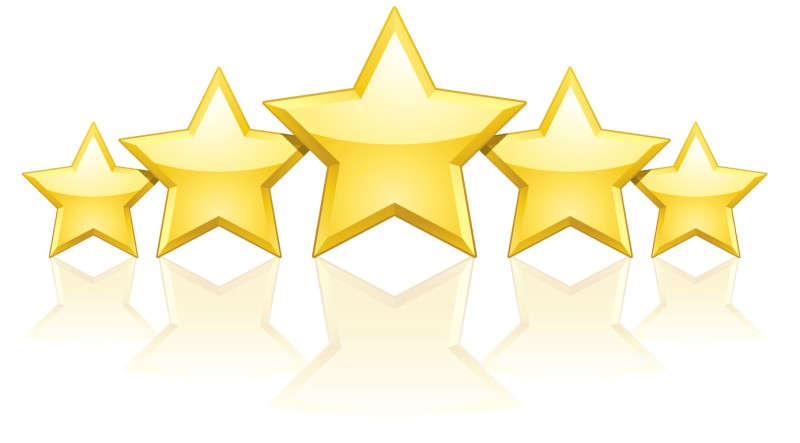 The best daycare! We transitioned our infant from another daycare which was a larger facility where he was getting sick 1-2x/week. Once we started at Ms. Rima's, the difference was instant. In over 7 months, our son has not been sick once! The one on one care he receives is exceptional, and Ms. Rima and all the staff really take an interest in making sure that he is loved, and challenged. They are helping him grow in all sorts of ways. Could not recommend this place more!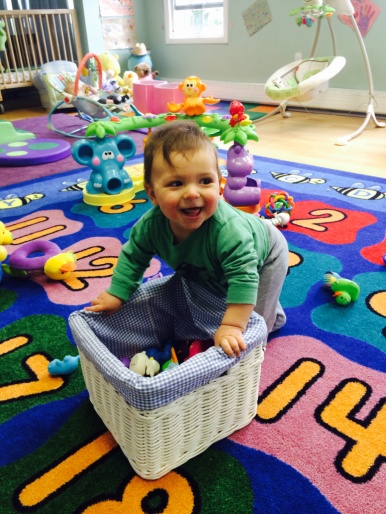 